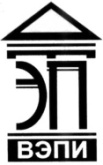 Автономная некоммерческая образовательная организациявысшего образования«Воронежский экономико-правовой институт»(АНОО ВО «ВЭПИ»)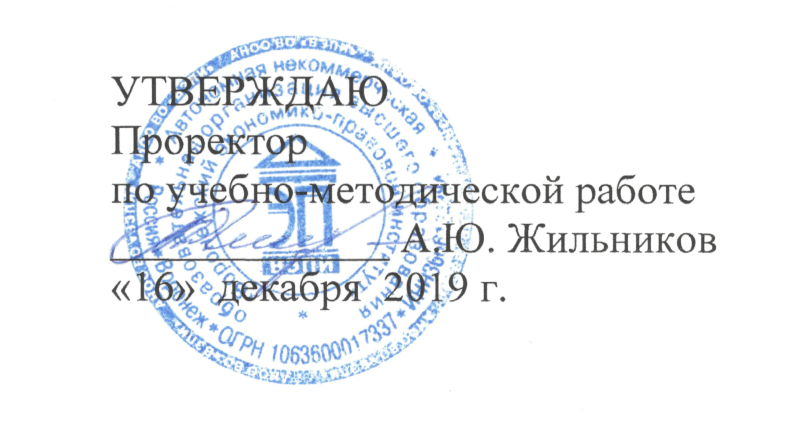 КАФЕДРА УГОЛОВНОГО ПРАВА И КРИМИНОЛОГИИКАФЕДРА УГОЛОВНОГО ПРОЦЕССА И КРИМИНАЛИСТИКИПРОГРАММА ПРАКТИКИВид практики 	производственная		(наименование вида практики)Тип практики 	научно-исследовательская		(наименование типа практики)Направление подготовки 	40.04.01 Юриспруденция		(код и наименование направления подготовки)Направленность (профиль) 	Правоохранительная		(наименование направленности (профиля))Квалификация выпускника 	Магистр		(наименование квалификации)Форма обучения 	Очная, заочная		(очная, очно-заочная, заочная)Воронеж2019Программа производственной практики (научно-исследовательская практика) по направлению подготовки 40.04.01 «Юриспруденция» (направленность (профиль) Правоохранительная) определяет планируемые результаты обучения по практике – знания, умения, навыки и (или) опыт деятельности, характеризующие этапы формирования компетенций и обеспечивающие достижение планируемых результатов обучения по практике.Настоящая программа практики является составной частью основной профессиональной образовательной программы – образовательной программы высшего образования по направлению подготовки 40.04.01 Юриспруденция (направленность (профиль) Правоохранительная) и соответствует требованиям:1. Приказа Минобрнауки России от 27.11.2015 № 1383 «Об утверждении Положения о практике обучающихся, осваивающих основные профессиональные образовательные программы высшего образования»;2. Приказа Минобрнауки России от 05.04.2017 № 301 «Об утверждении Порядка организации и осуществления образовательной деятельности по образовательным программам высшего образования – программам бакалавриата, программам специалитета, программам магистратуры»;3. Федерального государственного образовательного стандарта высшего профессионального образования по направлению подготовки 030900 Юриспруденция (квалификация (степень) «магистр»).Программа практики обсуждена и одобрена решением кафедры уголовного права и криминологии Протокол от «13»   ноября   . № 2Программа практики обсуждена и одобрена решением кафедры уголовного процесса и криминалистики Протокол от «13»   ноября   . № 2Программа практики рассмотрена на заседании Ученого совета Протокол от «18» ноября  . № 6   Составитель кандидат юридических наук,доцент кафедры Уголовного процесса и криминалистикиАНОО ВО «Воронежский 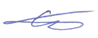 экономико-правовой институт»                                            А.Н. Богомолов                              Рецензенты: доктор юридических наук,профессор, профессор кафедры Уголовного права и криминологииАНОО ВО «Воронежский 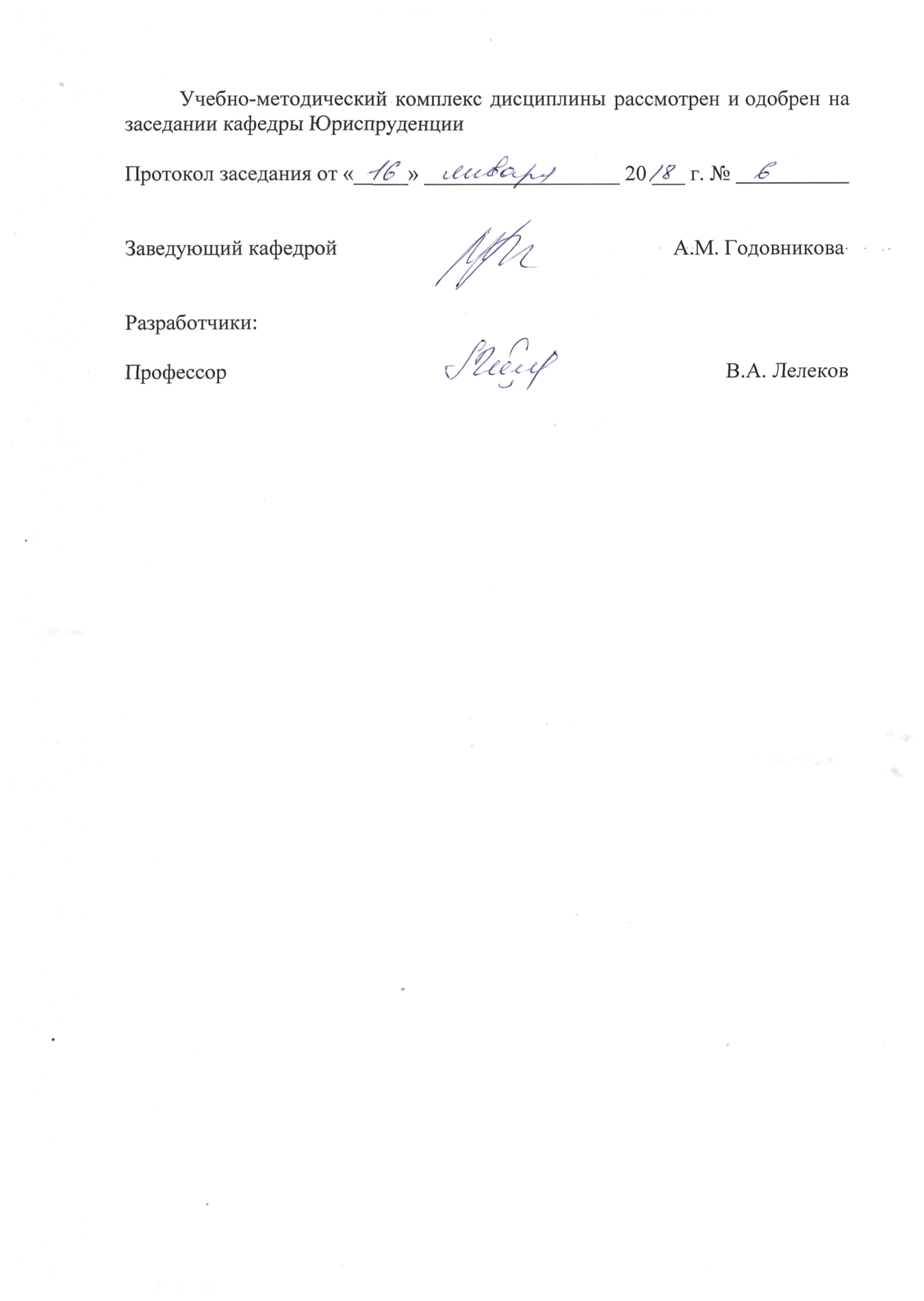 экономико-правовой институт»                                                  В.А. ЛелековЗаведующий Адвокатской консультацией Ленинского района №2, член Президиума Воронежской 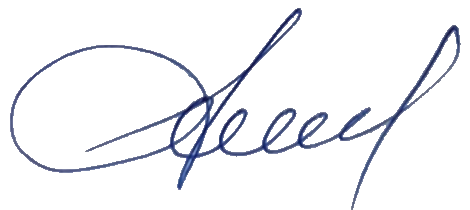 областной коллегии адвокатов                                                    Ю.Ф. ЗакурдаевСОДЕРЖАНИЕ1. Общая характеристика (вид и тип практики, цель и задачи практики, способ и формы проведения практики) 	52. Перечень планируемых результатов обучения при прохождении практики, соотнесенных с планируемыми результатами освоения образовательной программы 	53. Место практики в структуре образовательной программы, объем практики и ее продолжительность 	74. Содержание практики 	85. Формы отчетности по практике 	96. Фонд оценочных средств для проведения промежуточной аттестации обучающихся по практике 	97. Перечень учебной литературы и ресурсов сети «Интернет», необходимых для проведения практики 	218. Перечень информационных технологий, используемых при проведении практики, включая перечень программного обеспечения и информационных справочных систем 	229. Материально-техническая база, необходимая для проведения 
практики 	2310. Иные сведения (материалы) 	231. Общая характеристика (вид и тип практики, цель и задачи практики, способ и формы проведения практики)Вид практики: производственная.Тип практики: научно-исследовательская.Цель производственной практики: расширение профессиональных знаний, полученных обучающимися в процессе обучения, и формирование практических навыков ведения самостоятельной научно-исследовательской работы, подготовка ВКР в период практики.Задачи производственной практики:- формирование у обучающихся комплексного представления о научно-исследовательской работе, ее системе и организации в высшем учебном заведении юридического профиля; - выработка у обучающихся устойчивых умений и навыков практического применения знаний научно-исследовательской деятельности, полученных в процессе теоретической подготовки;- выявление готовности обучающегося по программе магистратуры к научно-исследовательской деятельности.Способы прохождения практики:- стационарная – на кафедрах АНОО ВО «ВЭПИ», по которым открыта программа магистратуры (далее: профильные кафедры);- стационарная (в г. Воронеж) или выездная (вне г. Воронеж) – в профильных организациях, деятельность которых соответствует профессиональным компетенциям, осваиваемым в рамках образовательной программы, а также для обучающихся, совмещающих обучение с трудовой деятельностью, которые реализовали свое право проходить практику по месту трудовой деятельности в случаях, если профессиональная деятельность, осуществляемая ими, соответствует требованиям к содержанию практики. Форма проведения практики: дискретно – путем выделения в календарном учебном графике непрерывного периода учебного времени для проведения данной практики.2. Перечень планируемых результатов обучения при прохождении практики, соотнесенных с планируемыми результатами освоения образовательной программыВ результате прохождения практики обучающийся должен освоить следующие компетенции:ОК-3 – способность совершенствовать и развивать свой интеллектуальный и общекультурный уровень;ОК-4 – способность свободно пользоваться русским и иностранным языками как средством делового общения;ОК-5 – компетентное использование на практике приобретенных умений и навыков в организации исследовательских работ, в управлении коллективом;ПК-4 – способность выявлять, пресекать, раскрывать и расследовать правонарушения и преступления;ПК-7 – способность квалифицированно толковать нормативные правовые акты;ПК-10 – способность воспринимать, анализировать и реализовывать управленческие инновации в профессиональной деятельности;ПК-11 – способность квалифицированно проводить научные исследования в области права.3. Место практики в структуре образовательной программы, объем практики и ее продолжительностьДанная практика входит в раздел «Практика и научно-исследовательская работа» учебного плана подготовки обучающихся по направлению подготовки 40.04.01 Юриспруденция.Исходные знания, умения и навыки, необходимые для прохождения данной практики, формируются в процессе изучения дисциплин: История и методология юридической науки; Актуальные проблемы уголовного права; Актуальные проблемы уголовно-процессуального права; Актуальные проблемы расследования преступлений; Актуальные проблемы предупреждения преступлений.Прохождение данной практики предусматривается для очной формы обучения – в 4-м семестре, для заочной формы обучения – на 3-м курсе.Объем практики составляет 6 зачетных единиц, продолжительность практики – 4 недели (216 академических часов).4. Содержание практики5. Формы отчетности по практикеФормами отчетности по практике являются:1. Краткая характеристика профильной организации;2. Индивидуальное задание для прохождения практики;3. Совместный рабочий график (план) проведения практики;4. Заявление обучающегося о разрешении прохождения практики;5. Согласие профильной организации о прохождении практики обучающимся;6. Договор об организации и проведении практики обучающихся;7. Характеристика обучающегося;8. Ксерокопии документов, с которыми обучающийся работал во время прохождения практики.6. Фонд оценочных средств для проведения промежуточной аттестации обучающихся по практике6.1. Перечень компетенций с указанием этапов их формирования в процессе освоения образовательной программы6.2. Описание показателей и критериев оценивания компетенций на различных этапах их формирования, описание шкал оцениванияШкала оцениванияПромежуточная аттестация по практикам устанавливается в форме зачета, который проводится по системе оценок «зачтено» и «не зачтено».Критерии оцениванияПромежуточная аттестация по практикам проводится по критерию приобретения обучающимся требуемых знаний, умений, навыков в рамках осваиваемых компетенций.Показатели оцениванияПромежуточная аттестация по практикам проводится по следующим показателям оценивания:оценка «зачтено» выставляется, если прохождение практики позволило обучающемуся приобрести все требуемые знания, умения, навыки и компетенции в соответствии с образовательной программой, отчет о прохождении практики, по крайней мере, в основном соответствует установленным требованиям, на защите отчета по практике обучающийся продемонстрировал теоретические знания, практические навыки и умения на минимальном уровне;оценка «не зачтено» выставляется, если прохождение практики не позволило обучающемуся приобрести все требуемые знания, умения, навыки и компетенции в соответствии с образовательной программой и (или) отчет о прохождении практики грубо не соответствует установленным требованиям, и (или) на защите отчета по практике обучающийся не продемонстрировал теоретические знания, практические навыки и умения на минимальном уровне.Оценка «зачтено» является положительной, а обучающийся, ее получившие, считаются успешно прошедшими аттестационное испытание.Оценка «не зачтено» является неудовлетворительной (отрицательной), а обучающийся, ее получившие, считаются не прошедшими аттестационное испытание.6.3. Типовые контрольные задания или иные материалы, необходимые для оценки знаний, умений, навыков и (или) опыта деятельности, характеризующих этапы формирования компетенций в процессе освоения образовательной программы6.3.1. Текущий контроль успеваемостиКонтрольные вопросы для текущего контроля успеваемости (устного опроса) на подготовительном (ознакомительном) этапе практики:Какого вида практика сейчас проводится?Какого типа практика сейчас проводится?Каким способом предусмотрено проведение практики?В какие сроки проводится практика?Какими документами регламентировано проведение практики?Где можно ознакомиться с документами, регламентирующими проведение практики?В каком месте проводится практика?Кто назначен руководителем практики?Какие функции выполняет руководитель практики?Для чего нужен документ «Совместный рабочий график (план) проведения практики»?Для чего нужен документ «Индивидуальные задания для прохождения практики»?Какие обязанности возлагаются на обучающегося при проведении практики?Кто и когда должен выдать характеристику на обучающегося?В какой форме выдается и что должна отражать характеристика на обучающегося?Каким образом оформляется и что должен содержать отчет о прохождении практики?В какой срок и куда необходимо сдать отчет о прохождении практики?Каким образом проводится промежуточная аттестация по практике?6.3.2. Контрольные вопросы для текущего контроля успеваемости (проверки выполнения индивидуальных заданий) на основном этапе практикиКакими нормативными и организационными документами регламентируются научные исследования?Каковы критерии научности знания?Что считается объектом юридической науки?Что считается предметом юридической науки?В чем различие эмпирического и теоретического знания?Какие методы познания применяются в юридической науке?Раскройте содержание и различия методов познания, применяемых в юридической науке.Назовите основные методы проведения научного исследования по теме магистерской диссертации.Перечислите основные научные подходы к содержанию деятельности по выявлению, пресечению, раскрытию и расследованию правонарушения и преступления.Назовите способы и приемы толкования нормативных правовых актов, составляющих предмет исследования.Какие выработаны правила для методически грамотного использования методов познания в юридической науке?Какой стиль юридических научных работ отвечает требованиям, предъявляемым к выпускной квалификационной работе?Какой жанр юридических научных работ отвечает требованиям, предъявляемым к выпускной квалификационной работе?Какие управленческие инновации используются в профессиональной деятельности? Назовите правила исполнения ссылок на источники.Какую иноязычную научную терминологию по профилю подготовки Вы знаете?6.3.3. Промежуточная аттестацияПромежуточная аттестация по практике проводится путем проверки и оценивания отчета о прохождении практики, а также в форме контактной работы (устное собеседование для оценки отчета о прохождении практики (защита отчета)).6.4. Методические материалы, определяющие процедуры оценивания знаний, умений, навыков и (или) опыта деятельности, характеризующих этапы формирования компетенцийПроцедура оценивания знаний, умений и навыков включает в себя два этапа: подготовительный и основной. На первом этапе собирается и обобщается информация о результатах текущего контроля успеваемости обучающийся в ходе проведения практики. На втором этапе оцениваются знания, умения и навыки обучающийся, показываемые непосредственно на промежуточной аттестации. Оценка выставляется на основе шкалы оценивания и установленных критериев.Основные уровни освоения компетенций коррелируют с соответствующими этапами контроля успеваемости обучающийся в рамках полного периода проведения практики.На предварительном (ознакомительном) этапе оценивания уровень (этап) освоения компетенций, как правило, соответствует прохождению обучающимся текущего контроля успеваемости по практике со следующими результатами:минимальный уровень (этап) – уяснение обучающимся порядка и сроков прохождения практики, содержания и планируемых результатов практики, выполнение заданий без грубых ошибок, уяснение обучающимся порядка и сроков представления отчетности по практике;базовый уровень (этап) – уяснение обучающимся порядка и сроков прохождения практики, содержания и планируемых результатов практики, выполнение заданий с незначительными недочетами (упущениями) или без таковых, уяснение обучающимся порядка и сроков представления отчетности по практике.Продвинутый уровень освоения компетенций оценивается только на промежуточной аттестации и, как правило, предполагает установление на предварительном этапе оценивания базового уровня (этапа) освоения компетенций.Оценка «зачтено» на промежуточной аттестации свидетельствует о продвинутом, базовом или минимальном уровне (этапе) освоения обучающимся соответствующих компетенций. Выставление оценок завершает основной этап оценивания уровня освоения компетенций в рамках промежуточной аттестации.7. Перечень учебной литературы и ресурсов сети «Интернет», необходимых для проведения практикиОсновная учебная литература:1. Байбородова, Л. В. Методология и методы научного исследования: учебное пособие для бакалавриата и магистратуры / Л. В. Байбородова, А. П. Чернявская. — 2-е изд., испр. и доп. — Москва : Издательство Юрайт, 2019. — 221 с. — (Бакалавр и магистр. Академический курс). — ISBN 978-5-534-06257-1. — Текст : электронный // ЭБС Юрайт [сайт]. — URL: https://biblio-online.ru/bcode/437120;2. Емельянова, И.Н. Основы научной деятельности студента. Магистерская диссертация : учебное пособие для вузов / И. Н. Емельянова. — Москва : Издательство Юрайт, 2019. — 115 с. — (Университеты России). — ISBN 978-5-534-09444-2. — Текст : электронный // ЭБС Юрайт [сайт]. — URL: https://biblio-online.ru/bcode/442041.Дополнительная учебная литература:1. Коржуев, А. В. Основы научно-педагогического исследования : учебное пособие для бакалавриата и магистратуры / А. В. Коржуев, Н. Н. Антонова. — Москва : Издательство Юрайт, 2019. — 177 с. — (Бакалавр и магистр. Академический курс). — ISBN 978-5-534-10426-4. — Текст : электронный // ЭБС Юрайт [сайт]. — URL: https://biblio-online.ru/bcode/430008;2.  Дрещинский, В. А. Методология научных исследований : учебник для бакалавриата и магистратуры / В. А. Дрещинский. — 2-е изд., перераб. и доп. — Москва : Издательство Юрайт, 2019. — 274 с. — (Бакалавр и магистр. Академический курс). — ISBN 978-5-534-07187-0. — Текст : электронный // ЭБС Юрайт [сайт]. — URL: https://biblio-online.ru/bcode/438362.Ресурсы сети «Интернет», необходимые для проведения практики:Официальные сайты органов государственной власти Президент Российской Федерации: Официальный сайт. [Электронный ресурс]. URL: https://state.kremlin.ruПравительство Российской Федерации: Официальный сайт. [Электронный ресурс]. URL: www.gov.ruРоссийская академия наук: Официальный сайт. [Электронный ресурс]. URL: http://www.ras.ru Информационные ресурсы:Федеральный портал «Российское образование»: Официальный сайт. [Электронный ресурс]. URL: www.edu.ruБиблиотекиРоссийская государственная библиотека: Официальный сайт. [Электронный ресурс]. URL: https://www.rsl.ruНациональная электронная библиотека: Официальный сайт. [Электронный ресурс]. URL: https://www.rusneb.ruРоссийская национальная библиотека: Официальный сайт. [Электронный ресурс]. URL: https://www.nlr.ruНаучная электронная библиотека «eLIBRARY.ru»: Официальный сайт. [Электронный ресурс]. URL: https://elibrary.ruЭлектронные библиотечные системы:Электронная библиотечная система «IPRbooks»: Официальный сайт. [Электронный ресурс]. URL: http://www.IPRbooks.ru/.Электронная библиотечная система «Юрайт»: Официальный сайт. [Электронный ресурс]. URL: https://biblio-online.ru/.Поисковая система:1. Поисковая система Google. URL: http://www.google.com/2. Поисковая система Yandex. URL: https://yandex.ru3. Поисковая система Rambler. URL: https://www.rambler.ru/8. Перечень информационных технологий, используемых при проведении практики, включая перечень программного обеспечения и информационных справочных системИнформационные технологии охватывают все ресурсы, необходимые для управления информацией в ходе прохождения практики, в том числе компьютеры, программное обеспечение и сети, необходимые для создания, хранения, управления, передачи и поиска информации. Для прохождения практики на кафедрах АНОО ВО «ВЭПИ» обучающимся предоставляется доступ к компьютерам в помещениях для самостоятельной работы, проведение практики осуществляется с использованием доступа к справочным правовым системам «КонсультантПлюс» и «Гарант» через точки доступа к информационно-телекоммуникационной сети «Интернет», а также доступа к электронным библиотечным системам через точки доступа к информационно-телекоммуникационной сети «Интернет».Перечень информационных справочных систем:Справочная правовая система «КонсультантПлюс»: Официальный сайт. [Электронный ресурс]. URL: https://www.consultant.ruСправочная правовая система «Гарант»: Официальный сайт. [Электронный ресурс]. URL: https://www.garant.ruПеречень электронных библиотечных систем:1. Электронная библиотечная система «IPRbooks»: Официальный сайт. [Электронный ресурс]. URL: http://www.IPRbooks.ru/.2. Электронная библиотечная система «Юрайт»: Официальный сайт. [Электронный ресурс]. URL: https://biblio-online.ru/.Перечень профессиональных баз данных:1. ГАС «Правосудие» (база данных судов судебной системы Российской Федерации, организационной структуре, полномочиях, сведений о размере и порядке уплаты государственной пошлины, находящихся в судах делах и принятых по ним судебным актам, порядке их обжалования, информации о порядке подачи и рассмотрения обращений граждан и прочей информации о деятельности). Режим доступа: https://sudrf.ru/Перечень лицензионного программного обеспечения:1. Операционная система Windows; 2. Microsoft Office 2007; 3. Антивирус Eset NOD 32. 9. Материально-техническая база, необходимая для проведения практикиДля проведения практики на базе АНОО ВО «ВЭПИ» требуется:учебная аудитория, оснащенная ноутбуком (выход в Интернет);библиотека, укомплектованная печатными и (или) электронными изданиями основной учебной и научной литературы, дополнительной литературы, специализированными периодическими изданиями;компьютер в помещении для самостоятельной работы с доступом к информационным ресурсам сети «Интернет».10. Иные сведения (материалы)В качестве иных сведений и (или) материалов в настоящей программе приводятся следующие формы (образцы) документов:титульный лист отчета о прохождении практики.Образец титульного листа отчета о прохождении практики*Автономная некоммерческая образовательная организация высшего образования«Воронежский экономико-правовой институт»Кафедра уголовного права и криминологииКафедра уголовного процесса и криминалистикиОТЧЕТо прохождении производственной практики(научно-исследовательской)Направление подготовки 40.04.01 «Юриспруденция»Направленность (профиль) образовательной программы –правоохранительнаяКвалификация (степень) – магистрФормы обучения – очнаяОбучающийся очной формы обучения2-го курса группы __________Иванова Ивана ИвановичаПодпись ____________________ Дата _______________Воронеж2019* Заголовок не печатается. Титульный лист подписывается обучающимся.Планируемые результаты освоения образовательной программы в части практикиРезультаты обучения при прохождении практикиОК-3знать:основные методы проведения научного исследования по теме магистерской диссертации;уметь:корректировать процесс научного исследования в процессе получения новых знаний о предмете исследования в ходе подготовки магистерской диссертации;владеть:навыками самостоятельного исследования научных источников как по теме диссертации, так и по общеправовым проблемам с целью повышения интеллектуального и общекультурного уровняОК-4знать:основы иноязычной научной терминологии по профилю подготовки;уметь: оперировать российской и иностранной общенаучной и специально-юридическойтерминологией по профилю подготовки в процессе проведения диссертационного исследования;владеть:навыками самостоятельной работы с российской и иностранной научной литературой в процессе подготовки магистерской диссертацииОК-5знать:основные методы проведения научного исследования по теме магистерской диссертации;уметь:компетентно использовать на практике умения и навыки корректирования процесса научного исследования в ходе организации исследовательских работ, в том числе коллективом авторов,владеть:навыками организации исследовательских работ в коллективе авторов, управления таким коллективомПК-4знать:основные научные подходы к содержанию деятельности по выявлению, пресечению, раскрытию и расследованию правонарушения и преступления;уметь:анализировать и формулировать результаты научно-исследовательской деятельности по проблемам выявления, пресечения, раскрытия и расследования правонарушения и преступления в процессе проведения диссертационного исследования;владеть:навыками самостоятельной работы в процессе научно-исследовательской работы по проблемам выявления, пресечения, раскрытия и расследования правонарушения и преступленияПК-7знать:основные методы проведения научного исследования по теме магистерской диссертации, способы и приемы толкования нормативных правовых актов, составляющих предмет исследования;уметь:компетентно использовать на практике умения и навыки толкования нормативных правовых актов в процессе научного исследования в ходе организации исследовательских работ, в том числе коллективом авторов,владеть:навыками толкования нормативных правовых актов в процессе научного исследованияПК-10Знать: управленческие инновации в профессиональной деятельности Уметь: воспринимать, анализировать и реализовывать управленческие инновации в профессиональной деятельности, соблюдая нормы морали профессиональной этики и служебного этикета Владеть: навыками анализа юридических фактов и правовых отношений в сфере борьбы с преступностью; работы с нормативно-правовыми актами, регулирующие общественные правоотношения, возникающие в сфере борьбы с преступностью; навыками принятия необходимых мер по защите прав и свобод гражданПК-11знать:правила исполнения ссылок на источники;уметь:методически грамотно проводить научные исследования;владеть:навыками библиографической ссылки при проведении научных исследований№ п/пЭтапы практикиСодержание учебной работыФорма текущего контроля успеваемости и промежуточной аттестации (вид оценочных средств)1.Подготовительный (ознакомительный) этапУяснение порядка и сроков прохождения практики, содержания и планируемых результатов практики, прибытие на место прохождения практики; инструктаж обучающихся по ознакомлению с требованиями охраны труда, техники безопасности, пожарной безопасности, а также правилами внутреннего трудового распорядкаУстный опрос (контрольныевопросы)2.Основной этапознакомление с нормативно-правовой базой, необходимой для прохождения практики;ознакомление с деятельностью организации, включая изучение нормативных и организационных документов;выполнение практических заданий руководителя практики, включая подбор и изучение научных трудов, составляющих теоретическую основу исследования, оценку возможности их использования, определение планируемого личного вклада автора в разработку темы, сбор и обработку эмпирических данных, оценку их достоверности, объективное представление результатов научного исследования;получение характеристики на обучающегося руководителя практики; обработка материала, собранного при прохождении практики; подготовка и оформление отчета о прохождении практикиПроверка выполнения индивидуальных заданий (контрольные вопросы)3.Промежуточная аттестацияВ соответствии с положением «О формах, периодичности и порядке текущего контроля успеваемости и промежуточной аттестации обучающихся по образовательным программам высшего образования в АНОО ВО «ВЭПИ» и филиалах»Зачет(проверка и защита отчета о прохождении практики)№ п/п№ п/пФорма промежуточной аттестацииКод контролируемой компетенцииУровни (этапы) освоения компетенцийНаименование оценочного средства1.зачетОК-3, ОК-4, ОК-5, ПК-4, ПК-7, ПК-10, ПК-11Минимальный – Знания: имеются общие представления об основных методах проведения научного исследования по теме магистерской диссертации;основах иноязычной научной терминологии по профилю подготовки;основных методах проведения научного исследования по теме магистерской диссертации;основных научных подходах к содержанию деятельности по выявлению, пресечению, раскрытию и расследованию правонарушения и преступления;основных методах проведения научного исследования по теме магистерской диссертации, способах и приемах толкования нормативных правовых актов, составляющих предмет исследования;управленческих инновациях в профессиональной деятельности;правилах исполнения ссылок на источникиУмения:в целом выработаны умения  корректировать процесс научного исследования в процессе получения новых знаний о предмете исследования в ходе подготовки магистерской диссертации;оперировать российской и иностранной общенаучной и специально-юридическойтерминологией по профилю подготовки в процессе проведения диссертационного исследования;компетентно использовать на практике умения и навыки корректирования процесса научного исследования в ходе организации исследовательских работ, в том числе коллективом авторов;анализировать и формулировать результаты научно-исследовательской деятельности по проблемам выявления, пресечения, раскрытия и расследования правонарушения и преступления в процессе проведения диссертационного исследования;компетентно использовать на практике умения и навыки толкования нормативных правовых актов в процессе научного исследования в ходе организации исследовательских работ, в том числе коллективом авторов;воспринимать, анализировать и реализовывать управленческие инновации в профессиональной деятельности, соблюдая нормы морали профессиональной этики и служебного этикета методически грамотно проводить научные исследованияНавыки: владение на минимальном уровне навыками самостоятельного исследования научных источников как по теме диссертации, так и по общеправовым проблемам с целью повышения интеллектуального и общекультурного уровня;навыками самостоятельной работы с российской и иностранной научной литературой в процессе подготовки магистерской диссертации;навыками организации исследовательских работ в коллективе авторов, управления таким коллективом;навыками самостоятельной работы в процессе научно-исследовательской работы по проблемам выявления, пресечения, раскрытия и расследования правонарушения и преступления; навыками толкования нормативных правовых актов в процессе научного исследования; навыками анализа юридических фактов и правовых отношений в сфере борьбы с преступностью; работы с нормативно-правовыми актами, регулирующие общественные правоотношения, возникающие в сфере борьбы с преступностью; навыками принятия необходимых мер по защите прав и свобод граждан; навыками библиографической ссылки при проведении научных исследованийБазовый – Знания: имеются достаточно глубокие представления об основных методах проведения научного исследования по теме магистерской диссертации;основах иноязычной научной терминологии по профилю подготовки;основных методах проведения научного исследования по теме магистерской диссертации;основных научных подходах к содержанию деятельности по выявлению, пресечению, раскрытию и расследованию правонарушения и преступления;основных методах проведения научного исследования по теме магистерской диссертации, способах и приемах толкования нормативных правовых актов, составляющих предмет исследования;управленческих инновациях в профессиональной деятельности;правилах исполнения ссылок на источникиУмения:выработаны базовые умения  корректировать процесс научного исследования в процессе получения новых знаний о предмете исследования в ходе подготовки магистерской диссертации;оперировать российской и иностранной общенаучной и специально-юридическойтерминологией по профилю подготовки в процессе проведения диссертационного исследования;компетентно использовать на практике умения и навыки корректирования процесса научного исследования в ходе организации исследовательских работ, в том числе коллективом авторов;анализировать и формулировать результаты научно-исследовательской деятельности по проблемам выявления, пресечения, раскрытия и расследования правонарушения и преступления в процессе проведения диссертационного исследования;компетентно использовать на практике умения и навыки толкования нормативных правовых актов в процессе научного исследования в ходе организации исследовательских работ, в том числе коллективом авторов;воспринимать, анализировать и реализовывать управленческие инновации в профессиональной деятельности, соблюдая нормы морали профессиональной этики и служебного этикета методически грамотно проводить научные исследованияНавыки: владение базовыми навыками самостоятельного исследования научных источников как по теме диссертации, так и по общеправовым проблемам с целью повышения интеллектуального и общекультурного уровня;навыками самостоятельной работы с российской и иностранной научной литературой в процессе подготовки магистерской диссертации;навыками организации исследовательских работ в коллективе авторов, управления таким коллективом;навыками самостоятельной работы в процессе научно-исследовательской работы по проблемам выявления, пресечения, раскрытия и расследования правонарушения и преступления; навыками толкования нормативных правовых актов в процессе научного исследования; навыками анализа юридических фактов и правовых отношений в сфере борьбы с преступностью; работы с нормативно-правовыми актами, регулирующие общественные правоотношения, возникающие в сфере борьбы с преступностью; навыками принятия необходимых мер по защите прав и свобод граждан; навыками библиографической ссылки при проведении научных исследованийПродвинутый –Знания: имеются глубокие и четко систематизированные  представления об основных методах проведения научного исследования по теме магистерской диссертации;основах иноязычной научной терминологии по профилю подготовки;основных методах проведения научного исследования по теме магистерской диссертации;основных научных подходах к содержанию деятельности по выявлению, пресечению, раскрытию и расследованию правонарушения и преступления;основных методах проведения научного исследования по теме магистерской диссертации, способах и приемах толкования нормативных правовых актов, составляющих предмет исследования;управленческих инновациях в профессиональной деятельности;правилах исполнения ссылок на источникиУмения:выработаны умения  корректировать процесс научного исследования в процессе получения новых знаний о предмете исследования в ходе подготовки магистерской диссертации;оперировать российской и иностранной общенаучной и специально-юридическойтерминологией по профилю подготовки в процессе проведения диссертационного исследования;компетентно использовать на практике умения и навыки корректирования процесса научного исследования в ходе организации исследовательских работ, в том числе коллективом авторов;анализировать и формулировать результаты научно-исследовательской деятельности по проблемам выявления, пресечения, раскрытия и расследования правонарушения и преступления в процессе проведения диссертационного исследования;компетентно использовать на практике умения и навыки толкования нормативных правовых актов в процессе научного исследования в ходе организации исследовательских работ, в том числе коллективом авторов;воспринимать, анализировать и реализовывать управленческие инновации в профессиональной деятельности, соблюдая нормы морали профессиональной этики и служебного этикета методически грамотно проводить научные исследованияНавыки: владение навыками самостоятельного исследования научных источников как по теме диссертации, так и по общеправовым проблемам с целью повышения интеллектуального и общекультурного уровня;навыками самостоятельной работы с российской и иностранной научной литературой в процессе подготовки магистерской диссертации;навыками организации исследовательских работ в коллективе авторов, управления таким коллективом;навыками самостоятельной работы в процессе научно-исследовательской работы по проблемам выявления, пресечения, раскрытия и расследования правонарушения и преступления; навыками толкования нормативных правовых актов в процессе научного исследования; навыками анализа юридических фактов и правовых отношений в сфере борьбы с преступностью; работы с нормативно-правовыми актами, регулирующие общественные правоотношения, возникающие в сфере борьбы с преступностью; навыками принятия необходимых мер по защите прав и свобод граждан; навыками библиографической ссылки при проведении научных исследованийОтчет о прохождении практики